OZNÁMENÍ POLICIE ČR OOP LIPNÍK NAD BEČVOUPolicie České republiky Obvodní oddělení Lipník nad Bečvou upozorňuje občany, že v polovině měsíce srpna 2017 začne dlouho připravovaná rekonstrukce budovy policejního oddělení na ulici K Nadsklepí čp. 1402, která je plánována až do měsíce května roku 2018. Po dobu rekonstrukce bude obvodní oddělení přemístěno na adresu Lipník nad Bečvou, ul. Losertova čp. 624 (objekt bývalého Ředitelství silnic a dálnic ČR). Přemístění do náhradních prostor nebude mít v žádném případě vliv na zajištění nepřetržitého výkonu služby a akceschopnosti Policie ČR. Doručovací adresa a kontaktní spojení na policisty se nemění, tzn. K Nadsklepí čp. 1402, 751 31 Lipník n. B., tísňová linka: 158, tel.: 974 778 731, mobil: 601 365 550, fax: 581 773 260, e-mail: pr.oo.lipnik.podatelna@pcr.cz,  datová schránka:  6jwhpv6. Připravovaná rekonstrukce přinese nejen důstojnější pracovní prostředí pro policisty, ale i zlepšení komfortu pro občany, kteří se dostaví na policii s žádostí o pomoc.npor. Bc. Marek Pecha, DiS.vedoucí oddělení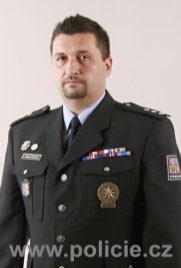 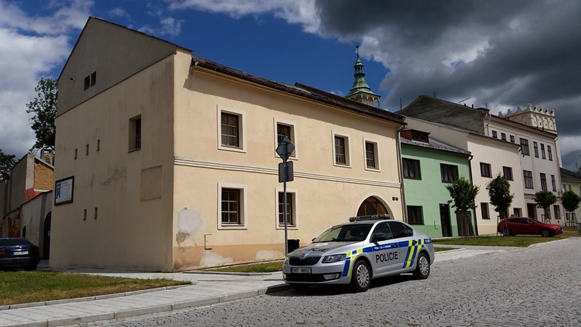 